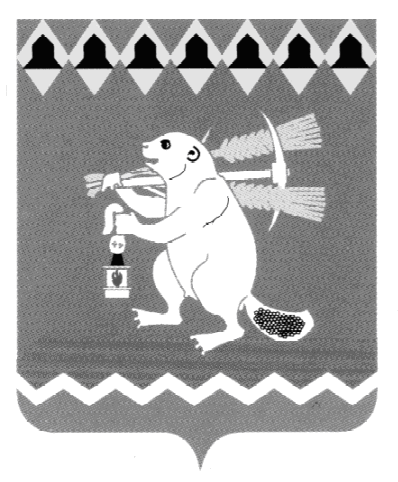 Администрация Артемовского городского округа ПОСТАНОВЛЕНИЕот                                                                                                      №            -ПАОб одобрении прогноза социально-экономического развитияАртемовского городского округа на 2021 год и плановый период 2022 и 2023 годовВ соответствии с Бюджетным кодексом Российской Федерации, Федеральным законом от 28 июня 2014 года № 172 - ФЗ «О стратегическом планировании в Российской Федерации», Законом Свердловской области от 15 июня 2015 года № 45 - ОЗ «О стратегическом планировании в Российской Федерации, осуществляемом на территории Свердловской области», Порядком разработки и корректировки прогноза социально-экономического развития Артемовского городского округа на среднесрочный период, утвержденным постановлением Администрации Артемовского городского округа от 25.07.2016 № 839-ПА, в целях определения направлений и ожидаемых результатов социально-экономического развития Артемовского городского округа на среднесрочный период, руководствуясь Положением о бюджетном процессе в Артемовском городском округе, утвержденным решением Думы Артемовского городского округа от 26.02.2015 № 624 
(с изменениями), принимая во внимание Прогноз социально-экономического развития Свердловской области на среднесрочный период 2020-2022 годов, одобренный Постановлением Правительства Свердловской области от 30.10.2019 № 743-ПП (с изменениями), руководствуясь статьями 30, 31 Устава Артемовского городского округа, ПОСТАНОВЛЯЮ:1. Одобрить прогноз социально-экономического развития Артемовского городского округа на 2021 год и плановый период 2022 и 2023 годов (Приложение).2. Финансовому управлению Администрации Артемовского городского округа (Бачурина О.Г.) учесть прогноз социально-экономического развития Артемовского городского округа на 2021 год и плановый период 2022 и 2023 годов при формировании проекта бюджета Артемовского городского округа на 2021 год и плановый период 2022 и 2023 годов. 3. Признать утратившим силу пункты 1 и 2 постановления Администрации Артемовского городского округа от 11.10.2019 
№ 1142-ПА «Об одобрении прогноза социально-экономического развития Артемовского городского округа на 2020 год и плановый период 2021 и 2022 годов».4. Постановление опубликовать в газете «Артемовский рабочий» и разместить на Официальном портале правовой информации Артемовского городского округа (www.артемовский-право.рф), на официальном сайте Артемовского городского округа в информационно-телекоммуникационной сети «Интернет».5. Контроль за исполнением постановления оставляю за собой.Первый заместитель главы Администрации Артемовского городского округа, исполняющий полномочия главы Артемовского городского округаН.А. Черемных